Technical AppendixA1. Scenarios and baseline behavioral and biological risk factor levels.Table A1.1 Three modelled scenarios parameter inputs: Conservative, Intermediate and Optimistic.Table A1.2. Baseline Values of diet and lifestyle behaviors and associated biological risk factors, by country at the baseline year for the model (latest available year for each country)A2. Risk Factors effect measures. Relative risk values and regression beta coefficients used in the IMPACT model used in this analysis are presented in tables A2.1-A2.4Table A2.1  Beta coefficients for blood pressure change in population Table A2.2  Beta coefficients for total cholesterol change in population. Table A2.3  Relative risk and beta coefficients for mortality from Coronary Heart Disease for current smokers relative to non-smokers (95% CIs in parentheses), from the American Cancer Society’s Cancer Prevention Study (CPS-II)[3]Table A2.4 : Relative risk and beta coefficients for Coronary Heart Disease from physical (in)activity levels from WHO GBD Study (95% CIs in parentheses), relative to those considered physically active[4]A3. Sensitivity analysis parametersTable A3.1 Distributions used for main input parameters in the model.A4. Results of baseline mortality projections using exponential decay model.Fig A4.1 Results of baseline projections of future mortality using exponential decay model. Red bars represent observed mortality in base year (in sex and age groups). Blue bars represent expected mortality in 2020 (with 95% confidence limits).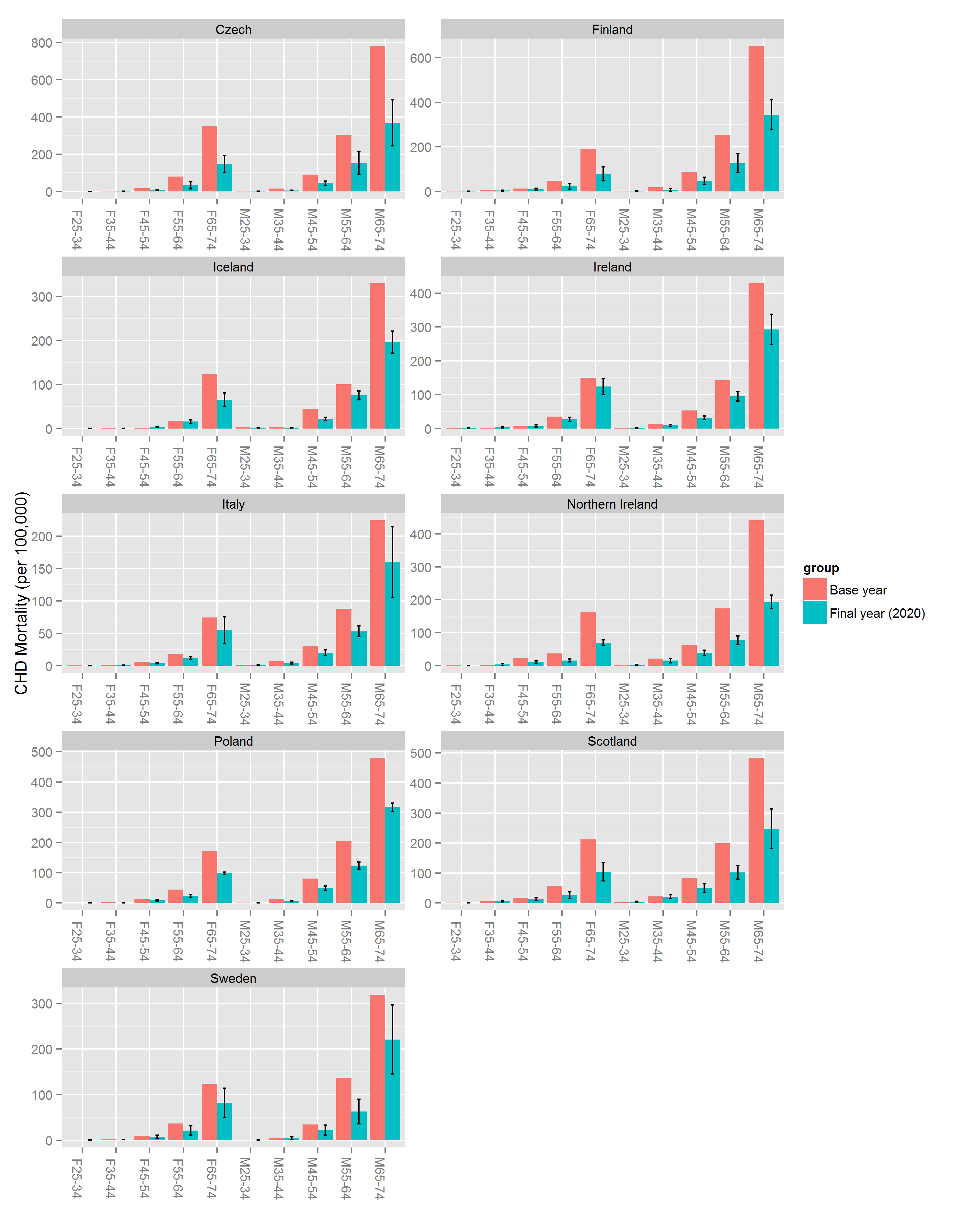 A5. National Level Results Table A5.1. Expected number of deaths prevented or postponed due to changes in salt consumption, according to three scenarios . S1 – conservative scenario, S2 – intermediate scenario, S3 – optimistic scenario.S1 – conservative scenario, S2 – intermediate scenario, S3 – optimistic scenario.Table A5.2. Expected number of deaths prevented or postponed due to changes in proportion of consumed saturated/unsaturated fats, according to three scenarios . S1 – conservative scenario, S2 – intermediate scenario, S3 – optimistic scenario.S1 – conservative scenario, S2 – intermediate scenario, S3 – optimistic scenarioTable A5.3. Expected number of deaths prevented or postponed due to changes smoking prevalence, according to three scenarios . S1 – conservative scenario, S2 – intermediate scenario, S3 – optimistic scenario.Table A5.4. Expected number of deaths prevented or postponed in 2020 due to changes in prevalence of physical inactivity, according to three scenarios . S1 – conservative scenario, S2 – intermediate scenario, S3 – optimistic scenario.S1 – conservative scenario, S2 – intermediate scenario, S3 – optimistic scenarioReferences[1] Lewington S, Clarke R, Qizilbash N, Peto R, Collins R, Age-specific relevance of usual blood pressure to vascular mortality: a meta-analysis of individual data for one million adults in 61 prospective studies. Lancet. 2002 Dec 14;360(9349):1903-13.[2] Lewington S, Whitlock G, Clarke R, Sherliker P, Emberson J, Halsey J, Qizilbash N, Peto R, Collins R. Blood cholesterol and vascular mortality by age, sex, and blood pressure: a meta-analysis of individual data from 61 prospective studies with 55,000 vascular deaths. Lancet. 2008 Jul 26;372(9635):292.[3] Ezzati M, Henley SJ, Thun MJ, Lopez AD. Role of smoking in global and regional cardiovascular mortality. Circulation. 2005 Jul 26;112(4):489-97.[4] Bull F, Armstrong TP, Dixon T, Ham S, Neiman A, et al. (2004) Physical inactivity. In: Ezatti M, Lopez AD, Rodgers A, Murray CJL, editors. Comparative quantification of risk. Global and regional burden of disease attributable to selected major risk factors. Volume 1 ed. Geneva: World Health Organization. pp. 729-881.[5] Joubert J, Norman R, Lambert EV, Groenewald P, Schneider M, et al. (2007) Estimating the burden of disease attributable to physical inactivity in South Africa in 2000. S Afr Med J 97:725-731.ScenarioAbsolute decrease in % energy fromsaturated fatsRelative decrease decreasein salt intake %Absolute decrease inprevalence ofphysical inactivity%Absolute decrease of SmokingprevalencePrevalence%Conservative (S1)1%10%5%5%Intermediate (S2)2%20%10%10%Optimistic      (S3)3%30%15%15%CountrySBP (mmHg)Total Cholesterol (mmol/l)Salt Intake (g/d)Hypertension prevalenceSmoking prevalencePhysical Inactivity prevalenceSat Fat Intake(%E)Czech129.35.210.943.5%25.5%35.4%14.9Finland133.75.27.845.6%19.0%29.4%15.1Iceland121.55.18.129.5%21.5%49.6%14.5Ireland125.95.38.033.2%29.0%18.1%13.0Italy128.55.410.031.3%21.7%37.0%13.2Northern Ireland126.55.37.829.3%25.4%39.8%13.1Poland130.85.312.034.2%28.4%35.4%13.3Scotland129.45.38.828.3%24.8%63.9%12.3Sweden133.75.410.037.7%13.7%15.1%14.0Systolic blood pressureSystolic blood pressureAge group (years)Age group (years)Age group (years)Age group (years)25-4445-5455-6465-7465-74Men (hazard ratio per 20 mmHg)Men (hazard ratio per 20 mmHg)0.490.490.520.580.58Men (log hazard ratio per 1 mmHg)Men (log hazard ratio per 1 mmHg)-0.036-0.035-0.032-0.027-0.027MinimumMinimum-0.029-0.028-0.026-0.022-0.022MaximumMaximum-0.043-0.042-0.039-0.032-0.032Women (hazard ratio per 20 mmHg)Women (hazard ratio per 20 mmHg)0.400.400.490.520.52Women (log hazard ratio per 1 mmHg)Women (log hazard ratio per 1 mmHg)-0.046-0.046-0.035-0.032-0.032MinimumMinimum-0.037-0.037-0.028-0.026-0.026MaximumMaximum-0.055-0.055-0.042-0.039-0.039Source: Prospective studies collaborative meta-analysis, Lancet 2002 [1]. Minimum and maximum are ±20% of best estimate.Source: Prospective studies collaborative meta-analysis, Lancet 2002 [1]. Minimum and maximum are ±20% of best estimate.Source: Prospective studies collaborative meta-analysis, Lancet 2002 [1]. Minimum and maximum are ±20% of best estimate.Source: Prospective studies collaborative meta-analysis, Lancet 2002 [1]. Minimum and maximum are ±20% of best estimate.Source: Prospective studies collaborative meta-analysis, Lancet 2002 [1]. Minimum and maximum are ±20% of best estimate.Source: Prospective studies collaborative meta-analysis, Lancet 2002 [1]. Minimum and maximum are ±20% of best estimate.Units: Percentage change in CHD mortality per 20 mmHg change in systolic blood pressureUnits: Percentage change in CHD mortality per 20 mmHg change in systolic blood pressureUnits: Percentage change in CHD mortality per 20 mmHg change in systolic blood pressureUnits: Percentage change in CHD mortality per 20 mmHg change in systolic blood pressureUnits: Percentage change in CHD mortality per 20 mmHg change in systolic blood pressureUnits: Percentage change in CHD mortality per 20 mmHg change in systolic blood pressureStrengths:Large dataset, includes US data, adjusted for regression dilution bias, consistent with randomised controlled trials, results stratified by age and sex, with 95% confidence intervalsLarge dataset, includes US data, adjusted for regression dilution bias, consistent with randomised controlled trials, results stratified by age and sex, with 95% confidence intervalsLarge dataset, includes US data, adjusted for regression dilution bias, consistent with randomised controlled trials, results stratified by age and sex, with 95% confidence intervalsLarge dataset, includes US data, adjusted for regression dilution bias, consistent with randomised controlled trials, results stratified by age and sex, with 95% confidence intervalsLarge dataset, includes US data, adjusted for regression dilution bias, consistent with randomised controlled trials, results stratified by age and sex, with 95% confidence intervalsLimitations:Some publication bias still possibleSome publication bias still possibleSome publication bias still possibleSome publication bias still possibleSome publication bias still possibleCholesterolAge groups (years)Age groups (years)Age groups (years)Age groups (years)Age groups (years)Age groups (years)Age groups (years)25-4425-4445-5455-6465-7475-8485+Mortality reduction (hazard ratio) per 1 mmol/l reduction in cholesterolMortality reduction (hazard ratio) per 1 mmol/l reduction in cholesterolMortality reduction (hazard ratio) per 1 mmol/l reduction in cholesterolMortality reduction (hazard ratio) per 1 mmol/l reduction in cholesterolMortality reduction (hazard ratio) per 1 mmol/l reduction in cholesterolMortality reduction (hazard ratio) per 1 mmol/l reduction in cholesterolMortality reduction (hazard ratio) per 1 mmol/l reduction in cholesterolMortality reduction (hazard ratio) per 1 mmol/l reduction in cholesterolMen0.550.550.530.360.210.210.21Women0.570.570.520.350.230.230.23Log coefficient (log hazard ratio)Log coefficient (log hazard ratio)Log coefficient (log hazard ratio)Log coefficient (log hazard ratio)Log coefficient (log hazard ratio)Log coefficient (log hazard ratio)Log coefficient (log hazard ratio)Log coefficient (log hazard ratio)Men-0.799-0.799-0.755-0.446-0.236-0.117-0.083Minimum-0.639-0.639-0.604-0.357-0.189-0.093-0.067Maximum-0.958-0.958-0.906-0.536-0.283-0.140-0.100Women-0.844-0.844-0.734-0.431-0.261-0.174-0.051Minimum-0.675-0.675-0.587-0.345-0.209-0.139-0.041Maximum-1.013-1.013-0.881-0.517-0.314-0.209-0.062Source: Prospective studies collaborative meta-analysis, Lancet 2007 [2]. Minimum and maximum are ±20% of best estimate.Source: Prospective studies collaborative meta-analysis, Lancet 2007 [2]. Minimum and maximum are ±20% of best estimate.Source: Prospective studies collaborative meta-analysis, Lancet 2007 [2]. Minimum and maximum are ±20% of best estimate.Source: Prospective studies collaborative meta-analysis, Lancet 2007 [2]. Minimum and maximum are ±20% of best estimate.Source: Prospective studies collaborative meta-analysis, Lancet 2007 [2]. Minimum and maximum are ±20% of best estimate.Source: Prospective studies collaborative meta-analysis, Lancet 2007 [2]. Minimum and maximum are ±20% of best estimate.Source: Prospective studies collaborative meta-analysis, Lancet 2007 [2]. Minimum and maximum are ±20% of best estimate.Source: Prospective studies collaborative meta-analysis, Lancet 2007 [2]. Minimum and maximum are ±20% of best estimate.Units:Units:Percentage change in CHD mortality per 1 mmol/l change in total cholesterolPercentage change in CHD mortality per 1 mmol/l change in total cholesterolPercentage change in CHD mortality per 1 mmol/l change in total cholesterolPercentage change in CHD mortality per 1 mmol/l change in total cholesterolPercentage change in CHD mortality per 1 mmol/l change in total cholesterolPercentage change in CHD mortality per 1 mmol/l change in total cholesterolStrengths:Strengths:Includes US data, adjusted for regression dilution bias, includes randomised controlled trials, RCT values consistent with observational data, results stratified by age and sex, with 95% confidence intervalsIncludes US data, adjusted for regression dilution bias, includes randomised controlled trials, RCT values consistent with observational data, results stratified by age and sex, with 95% confidence intervalsIncludes US data, adjusted for regression dilution bias, includes randomised controlled trials, RCT values consistent with observational data, results stratified by age and sex, with 95% confidence intervalsIncludes US data, adjusted for regression dilution bias, includes randomised controlled trials, RCT values consistent with observational data, results stratified by age and sex, with 95% confidence intervalsIncludes US data, adjusted for regression dilution bias, includes randomised controlled trials, RCT values consistent with observational data, results stratified by age and sex, with 95% confidence intervalsIncludes US data, adjusted for regression dilution bias, includes randomised controlled trials, RCT values consistent with observational data, results stratified by age and sex, with 95% confidence intervalsLimitations:Limitations:Some publication bias still possibleSome publication bias still possibleSome publication bias still possibleSome publication bias still possibleSome publication bias still possibleSome publication bias still possibleAgeMaleFemaleRelative risk30-445.51 (2.47-12.25)2.26 (0.83-6.14)45-593.04 (2.66-3.48)3.78 (3.10-4.62)60-691.88 (1.70-2.08)2.53 (2.22-2.87)70-791.44 (1.27-1.63)1.68 (1.46-1.93)>=80 years1.05 (0.78-1.43)1.38 (1.08-1.77)Beta coefficients (log RR)Beta coefficients (log RR)Beta coefficients (log RR)30-441.71 (0.90-2.51)0.82 (-0.19-1.81)45-591.11 (0.98-1.25)1.33 (1.13-1.53)60-690.63 (0.53-0.73)0.93 (0.80-1.05)70-790.36 (0.24-0.49)0.52 (0.38-0.66)>=80 years0.05 (-0.25-0.36)0.32 (0.08-0.57)Notes: CPS-II is an ongoing prospective study of mortality in 1.2 million Americans aged 30 years or more when they completed a questionnaire on tobacco and alcohol use, diet, and multiple other factors affecting health and mortality in 1982. RRs were estimated from Cox proportional-hazard models, with non-smokers as the reference group (RR=1.0 for non-smokers). Risks were adjusted for age, race, education, marital status, "blue collar" employment in most recent or current job, weekly consumption of vegetables and citrus fruit, vitamin (A, C, and E) use, alcohol use, aspirin use, body mass index, exercise, dietary fat consumption and for hypertension and diabetes (both at baseline). Analyses of the hazards associated with smoking were based on the first six years of follow-up (1982 through 1988). Source: Ezzati et al (2005) [6]Notes: CPS-II is an ongoing prospective study of mortality in 1.2 million Americans aged 30 years or more when they completed a questionnaire on tobacco and alcohol use, diet, and multiple other factors affecting health and mortality in 1982. RRs were estimated from Cox proportional-hazard models, with non-smokers as the reference group (RR=1.0 for non-smokers). Risks were adjusted for age, race, education, marital status, "blue collar" employment in most recent or current job, weekly consumption of vegetables and citrus fruit, vitamin (A, C, and E) use, alcohol use, aspirin use, body mass index, exercise, dietary fat consumption and for hypertension and diabetes (both at baseline). Analyses of the hazards associated with smoking were based on the first six years of follow-up (1982 through 1988). Source: Ezzati et al (2005) [6]Notes: CPS-II is an ongoing prospective study of mortality in 1.2 million Americans aged 30 years or more when they completed a questionnaire on tobacco and alcohol use, diet, and multiple other factors affecting health and mortality in 1982. RRs were estimated from Cox proportional-hazard models, with non-smokers as the reference group (RR=1.0 for non-smokers). Risks were adjusted for age, race, education, marital status, "blue collar" employment in most recent or current job, weekly consumption of vegetables and citrus fruit, vitamin (A, C, and E) use, alcohol use, aspirin use, body mass index, exercise, dietary fat consumption and for hypertension and diabetes (both at baseline). Analyses of the hazards associated with smoking were based on the first six years of follow-up (1982 through 1988). Source: Ezzati et al (2005) [6]AgeInactive levelInactive levelInsufficiently active levelInsufficiently active levelInsufficiently active levelRelative riskRelative risk15-6915-691.71 (1.58-1.85)1.71 (1.58-1.85)1.44 (1.28-1.62)70-7970-791.50 (1.38-1.61)1.50 (1.38-1.61)1.31 (1.17-1.48)80+ years80+ years1.30 (1.21-1.41)1.30 (1.21-1.41)1.20 (1.07-1.35)Beta coefficients (log RR)Beta coefficients (log RR)15-6915-690.54 (0.46-0.62)0.54 (0.46-0.62)0.36 (0.25-0.48)70-7970-790.41 (0.32-0.48)0.41 (0.32-0.48)0.27 (0.16-0.39)80+ years80+ years0.26 (0.19-0.34)0.26 (0.19-0.34)0.18 (0.07-0.30)Notes: Physical (in)activity in the WHO GBD study was treated as a categorical variable with three categories: Level1: Inactive: doing no or very little physical activity at work, at home, for transport, or during discretionary time. Level 2: Insufficiently active: doing some physical activity but less than 150 minutes of moderate-intensity physical activity or 60 minutes of vigorous-intensity physical activity a week accumulated across work, home, transport or discretionary domains. Level 3: Sufficiently active (unexposed): at least 150 minutes of moderate-intensity physical activity or 60 minutes of vigorous-intensity physical activity a week accumulated across work, home, transport or discretionary domains, which approximately corresponds to current recommendations in many countries. RR estimates were adjusted for confounding variables, measurement error associated with self-report, and attenuated  over age (25% of the excess risk for the 70-79 year age-group and 50% of the excess risk for the oldest age group, 80+), but not adjusted for blood pressure and cholesterol.Sources: Bull et al (2004) [4]; Joubert et al (2007) [5]Notes: Physical (in)activity in the WHO GBD study was treated as a categorical variable with three categories: Level1: Inactive: doing no or very little physical activity at work, at home, for transport, or during discretionary time. Level 2: Insufficiently active: doing some physical activity but less than 150 minutes of moderate-intensity physical activity or 60 minutes of vigorous-intensity physical activity a week accumulated across work, home, transport or discretionary domains. Level 3: Sufficiently active (unexposed): at least 150 minutes of moderate-intensity physical activity or 60 minutes of vigorous-intensity physical activity a week accumulated across work, home, transport or discretionary domains, which approximately corresponds to current recommendations in many countries. RR estimates were adjusted for confounding variables, measurement error associated with self-report, and attenuated  over age (25% of the excess risk for the 70-79 year age-group and 50% of the excess risk for the oldest age group, 80+), but not adjusted for blood pressure and cholesterol.Sources: Bull et al (2004) [4]; Joubert et al (2007) [5]Notes: Physical (in)activity in the WHO GBD study was treated as a categorical variable with three categories: Level1: Inactive: doing no or very little physical activity at work, at home, for transport, or during discretionary time. Level 2: Insufficiently active: doing some physical activity but less than 150 minutes of moderate-intensity physical activity or 60 minutes of vigorous-intensity physical activity a week accumulated across work, home, transport or discretionary domains. Level 3: Sufficiently active (unexposed): at least 150 minutes of moderate-intensity physical activity or 60 minutes of vigorous-intensity physical activity a week accumulated across work, home, transport or discretionary domains, which approximately corresponds to current recommendations in many countries. RR estimates were adjusted for confounding variables, measurement error associated with self-report, and attenuated  over age (25% of the excess risk for the 70-79 year age-group and 50% of the excess risk for the oldest age group, 80+), but not adjusted for blood pressure and cholesterol.Sources: Bull et al (2004) [4]; Joubert et al (2007) [5]Notes: Physical (in)activity in the WHO GBD study was treated as a categorical variable with three categories: Level1: Inactive: doing no or very little physical activity at work, at home, for transport, or during discretionary time. Level 2: Insufficiently active: doing some physical activity but less than 150 minutes of moderate-intensity physical activity or 60 minutes of vigorous-intensity physical activity a week accumulated across work, home, transport or discretionary domains. Level 3: Sufficiently active (unexposed): at least 150 minutes of moderate-intensity physical activity or 60 minutes of vigorous-intensity physical activity a week accumulated across work, home, transport or discretionary domains, which approximately corresponds to current recommendations in many countries. RR estimates were adjusted for confounding variables, measurement error associated with self-report, and attenuated  over age (25% of the excess risk for the 70-79 year age-group and 50% of the excess risk for the oldest age group, 80+), but not adjusted for blood pressure and cholesterol.Sources: Bull et al (2004) [4]; Joubert et al (2007) [5]Notes: Physical (in)activity in the WHO GBD study was treated as a categorical variable with three categories: Level1: Inactive: doing no or very little physical activity at work, at home, for transport, or during discretionary time. Level 2: Insufficiently active: doing some physical activity but less than 150 minutes of moderate-intensity physical activity or 60 minutes of vigorous-intensity physical activity a week accumulated across work, home, transport or discretionary domains. Level 3: Sufficiently active (unexposed): at least 150 minutes of moderate-intensity physical activity or 60 minutes of vigorous-intensity physical activity a week accumulated across work, home, transport or discretionary domains, which approximately corresponds to current recommendations in many countries. RR estimates were adjusted for confounding variables, measurement error associated with self-report, and attenuated  over age (25% of the excess risk for the 70-79 year age-group and 50% of the excess risk for the oldest age group, 80+), but not adjusted for blood pressure and cholesterol.Sources: Bull et al (2004) [4]; Joubert et al (2007) [5]Notes: Physical (in)activity in the WHO GBD study was treated as a categorical variable with three categories: Level1: Inactive: doing no or very little physical activity at work, at home, for transport, or during discretionary time. Level 2: Insufficiently active: doing some physical activity but less than 150 minutes of moderate-intensity physical activity or 60 minutes of vigorous-intensity physical activity a week accumulated across work, home, transport or discretionary domains. Level 3: Sufficiently active (unexposed): at least 150 minutes of moderate-intensity physical activity or 60 minutes of vigorous-intensity physical activity a week accumulated across work, home, transport or discretionary domains, which approximately corresponds to current recommendations in many countries. RR estimates were adjusted for confounding variables, measurement error associated with self-report, and attenuated  over age (25% of the excess risk for the 70-79 year age-group and 50% of the excess risk for the oldest age group, 80+), but not adjusted for blood pressure and cholesterol.Sources: Bull et al (2004) [4]; Joubert et al (2007) [5]GroupParametersDistributionDistribution parametersPopulation counts in base year and CHD deaths stratified by age and sexPopulation counts (no error)No error (uniform distribution)Population counts in base year and CHD deaths stratified by age and sexCHD mortality (no error)No error (uniform distribution)Population counts in final year stratified by age and sexPopulation countsNormal(mean, SD)Mean =point estimateSD=standard error of the meanPopulation counts in final year stratified by age and sexCHD mortalityNormal(mean, SD)Mean =point estimateSD=standard error of the meanPrevalence/mean estimatesPrevalence estimates (smoking physical activity, hypertension prevalence) – beta distribution.Beta (alpha, beta)Alpha=casesBeta= non-cases Prevalence/mean estimatesContinuous variables (SBP, total cholesterol, salt intake)Normal(mean, SD)Mean =point estimateSD=standard error of the meanRelative risk reductionRelative risk for CHD deaths forsmoking and physical incativityRelRisk(RR, SE ln(RR))RR=relative riskSE ln(RR) =standard errorBeta coefficientsBeata coefficients for quantifying relation of SBP and cholesterol level with CHD mortalityNormal (mean, SD)Mean =point estimateSD=standard error of the meanRisk factorCountryForecast decrease in deaths [n] (assumed no mortality change in future) Forecast decrease in deaths [n] (assumed no mortality change in future) Forecast decrease in deaths [n] (assumed no mortality change in future) Forecast decrease in deaths [n] (assumed current mortality trend according to exponential decay model)Forecast decrease in deaths [n] (assumed current mortality trend according to exponential decay model)Forecast decrease in deaths [n] (assumed current mortality trend according to exponential decay model)Forecast decrease in deaths [%](assumed current mortality trend according to exponential decay model)Forecast decrease in deaths [%](assumed current mortality trend according to exponential decay model)Forecast decrease in deaths [%](assumed current mortality trend according to exponential decay model)Risk factorCountryS1S2S3S1S2S3S1S2S3Decrease in salt consumptionCzech Republic350 (160-570)650 (300-1080)920 (430-1530)160 (60-290)300 (120-560)420 (170-770)3.3 (1.3-6)6.1 (2.4-11.4)8.7 (3.4-15.8)Decrease in salt consumptionFinland100 (60-150)190 (120-280)280 (180-400)50 (30-80)100 (50-150)140 (80-220)2.3 (1.3-3.6)4.3 (2.4-6.8)6.2 (3.5-9.7)Decrease in salt consumptionIceland3 (2-4)5 (4-8)8 (5-11)2 (1-3)3 (2-5)5 (3-7)2.7 (1.7-3.9)5.1 (3.2-7.4)7.2 (4.6-10.4)Decrease in salt consumptionItaly430 (270-620)800 (520-1170)1140 (740-1660)290 (160-460)550 (310-870)780 (440-1230)2.6 (1.5-4.2)5 (2.8-7.9)7.1 (4-11.2)Decrease in salt consumptionNorthern Ireland20 (10-30)40 (20-50)50 (30-70)10 (10-10)20 (10-30)20 (10-40)2.1 (1.3-3.2)4 (2.4-6.1)5.7 (3.5-8.6)Decrease in salt consumptionPoland750 (480-1070)1400 (910-2020)1980 (1300-2840)450 (290-660)860 (550-1240)1210 (790-1750)3.3 (2.1-4.9)6.3 (4-9.1)8.9 (5.8-12.9)Decrease in salt consumptionRepublic of Ireland50 (30-70)90 (60-140)130 (90-190)30 (20-50)70 (40-100)90 (60-140)2.3 (1.4-3.5)4.4 (2.7-6.6)6.3 (3.8-9.4)Decrease in salt consumptionScotland70 (50-110)140 (90-200)200 (130-290)40 (20-60)70 (40-120)100 (60-170)2.2 (1.2-3.5)4.1 (2.3-6.5)5.9 (3.3-9.3)Decrease in salt consumptionSweden120 (80-180)230 (150-330)330 (220-460)80 (40-130)150 (80-240)210 (110-330)3.2 (1.7-5.3)6.1 (3.2-9.9)8.6 (4.5-13.9)Decrease in salt consumptionTotal1890 (1490-2330)3550 (2840-4370)5040 (4050-6180)1120 (860-1410)2100 (1640-2650)2980 (2340-3770)2.9 (2.3-3.7)5.5 (4.3-7)7.9 (6.2-9.9)Risk factorCountryForecast decrease in deaths [n] (assumed no mortality change in future) Forecast decrease in deaths [n] (assumed no mortality change in future) Forecast decrease in deaths [n] (assumed no mortality change in future) Forecast decrease in deaths [n] (assumed current mortality trend according to exponential decay model)Forecast decrease in deaths [n] (assumed current mortality trend according to exponential decay model)Forecast decrease in deaths [n] (assumed current mortality trend according to exponential decay model)Forecast decrease in deaths [%](assumed current mortality trend according to exponential decay model)Forecast decrease in deaths [%](assumed current mortality trend according to exponential decay model)Forecast decrease in deaths [%](assumed current mortality trend according to exponential decay model)Risk factorCountryS1S2S3S1S2S3S1S2S3Decrease consumed saturated/unsaturated fats ratioCzech Republic250 (120-400)480 (230-750)680 (330-1060)120 (50-210)220 (90-390)310 (130-550)2.4 (1-4.2)4.5 (1.8-8)6.4 (2.6-11.3)Decrease consumed saturated/unsaturated fats ratioFinland110 (80-140)200 (150-260)290 (210-370)50 (30-80)100 (60-150)150 (90-220)2.4 (1.4-3.6)4.6 (2.7-6.8)6.5 (3.9-9.6)Decrease consumed saturated/unsaturated fats ratioIceland3 (2-3)5 (4-6)7 (6-8)2 (1-2)3 (2-4)4 (3-5)2.5 (1.9-3.2)4.7 (3.5-6)6.6 (5-8.4)Decrease consumed saturated/unsaturated fats ratioItaly420 (300-540)780 (570-1020)1100 (810-1440)270 (170-390)520 (330-740)730 (460-1050)2.5 (1.6-3.6)4.7 (3-6.8)6.6 (4.2-9.5)Decrease consumed saturated/unsaturated fats ratioNorthern Ireland20 (20-30)40 (30-60)60 (50-80)10 (10-20)20 (10-30)30 (20-40)2.8 (1.8-4)5.3 (3.5-7.5)7.5 (4.9-10.5)Decrease consumed saturated/unsaturated fats ratioPoland570 (410-740)1070 (780-1400)1500 (1110-1970)340 (240-450)640 (460-850)900 (650-1210)2.5 (1.8-3.3)4.7 (3.4-6.3)6.6 (4.8-8.9)Decrease consumed saturated/unsaturated fats ratioRepublic of Ireland60 (40-80)110 (80-140)150 (110-200)40 (30-60)70 (50-100)100 (70-150)2.7 (1.8-3.7)5 (3.4-6.9)7 (4.7-9.8)Decrease consumed saturated/unsaturated fats ratioScotland90 (60-120)170 (120-220)230 (170-310)50 (30-70)90 (60-130)130 (80-190)2.8 (1.7-4)5.2 (3.2-7.5)7.3 (4.6-10.6)Decrease consumed saturated/unsaturated fats ratioSweden90 (70-120)170 (130-220)240 (180-310)60 (30-90)110 (60-160)150 (80-230)2.4 (1.3-3.6)4.4 (2.4-6.8)6.3 (3.4-9.6)Decrease consumed saturated/unsaturated fats ratioTotal1610 (1370-1870)3020 (2580-3520)4260 (3650-4970)950 (770-1140)1780 (1460-2140)2510 (2070-3020)2.5 (2-3)4.7 (3.9-5.6)6.6 (5.5-8)Risk factorCountryForecast decrease in deaths [n] (assumed no mortality change in future) Forecast decrease in deaths [n] (assumed no mortality change in future) Forecast decrease in deaths [n] (assumed no mortality change in future) Forecast decrease in deaths [n] (assumed current mortality trend according to exponential decay model)Forecast decrease in deaths [n] (assumed current mortality trend according to exponential decay model)Forecast decrease in deaths [n] (assumed current mortality trend according to exponential decay model)Forecast decrease in deaths [%](assumed current mortality trend according to exponential decay model)Forecast decrease in deaths [%](assumed current mortality trend according to exponential decay model)Forecast decrease in deaths [%](assumed current mortality trend according to exponential decay model)Risk factorCountryS1S2S3S1S2S3S1S2S3Decrease smoking prevalenceCzech Republic390 (120-700)780 (230-1410)1050 (300-1950)180 (50-350)360 (90-700)480 (120-970)3.6 (1-7.1)7.3 (1.8-14.2)9.9 (2.4-19.9)Decrease smoking prevalenceFinland170 (60-290)330 (110-560)420 (140-740)90 (30-150)170 (50-300)220 (60-400)3.8 (1.2-6.9)7.4 (2.3-13.5)9.6 (2.9-17.9)Decrease smoking prevalenceIceland4 (1-6)8 (3-12)12 (4-19)2 (1-4)5 (2-8)8 (3-12)3.7 (1.4-5.8)7.6 (2.8-12.2)11.6 (4.1-19.1)Decrease smoking prevalenceItaly610 (240-990)1240 (450-2010)1650 (600-2770)420 (150-720)840 (280-1460)1100 (370-1970)3.8 (1.3-6.6)7.6 (2.6-13.2)10 (3.4-18)Decrease smoking prevalenceNorthern Ireland30 (10-50)70 (30-110)100 (40-160)20 (10-20)30 (10-50)50 (20-80)3.8 (1.4-6)7.7 (2.8-12.5)11.5 (4.1-19.1)Decrease smoking prevalencePoland760 (240-1340)1430 (440-2600)1990 (600-3690)460 (140-810)870 (260-1560)1210 (360-2230)3.4 (1.1-5.9)6.4 (1.9-11.5)8.9 (2.7-16.4)Decrease smoking prevalenceRepublic of Ireland80 (30-120)160 (60-250)240 (90-390)50 (20-90)110 (40-180)170 (60-280)3.7 (1.4-5.9)7.4 (2.7-12.2)11.3 (3.9-18.8)Decrease smoking prevalenceScotland120 (50-190)250 (100-390)380 (140-600)70 (20-110)130 (50-220)200 (70-340)3.6 (1.4-6)7.4 (2.7-12.4)11.3 (3.9-19.1)Decrease smoking prevalenceSweden150 (60-250)310 (110-510)450 (150-750)90 (30-170)190 (60-360)280 (80-510)4 (1.2-7.2)8 (2.4-15)11.6 (3.2-21.5)Decrease smoking prevalenceTotal2330 (1520-3040)4570 (2920-5960)6300 (4000-8310)1370 (860-1830)2700 (1660-3600)3710 (2270-5010)3.6 (2.3-4.8)7.1 (4.4-9.5)9.8 (6-13.2)Risk factorCountryForecast decrease in deaths [n] (assumed no mortality change in future) Forecast decrease in deaths [n] (assumed no mortality change in future) Forecast decrease in deaths [n] (assumed no mortality change in future) Forecast decrease in deaths [n] (assumed current mortality trend according to exponential decay model)Forecast decrease in deaths [n] (assumed current mortality trend according to exponential decay model)Forecast decrease in deaths [n] (assumed current mortality trend according to exponential decay model)Forecast decrease in deaths [%](assumed current mortality trend according to exponential decay model)Forecast decrease in deaths [%](assumed current mortality trend according to exponential decay model)Forecast decrease in deaths [%](assumed current mortality trend according to exponential decay model)Risk factorCountryS1S2S3S1S2S3S1S2S3Decrease physical inactivity prealenceCzech Republic170 (-50-500)340 (40-760)500 (80-1030)80 (-20-240)160 (20-370)230 (30-510)1.6 (-0.5-4.9)3.2 (0.3-7.6)4.7 (0.7-10.4)Decrease physical inactivity prealenceFinland80 (-20-200)150 (20-300)220 (40-410)40 (-10-110)80 (10-160)110 (20-220)1.7 (-0.4-4.7)3.4 (0.5-7.2)5 (0.9-9.8)Decrease physical inactivity prealenceIceland1 (-1-4)3 (0-5)4 (1-7)1 (0-2)2 (0-3)3 (1-4)1.4 (-0.5-3.4)2.7 (0.4-5)4 (0.9-6.6)Decrease physical inactivity prealenceItaly280 (-60-750)560 (90-1140)820 (170-1550)190 (-40-530)380 (60-820)560 (100-1120)1.8 (-0.4-4.8)3.4 (0.5-7.4)5.1 (0.9-10.2)Decrease physical inactivity prealenceNorthern Ireland10 (0-30)30 (0-50)40 (10-70)10 (0-20)10 (0-20)20 (0-30)1.5 (-0.5-4)3 (0.4-5.9)4.4 (0.9-7.9)Decrease physical inactivity prealencePoland370 (-1160-1910)720 (-700-2290)1060 (-290-2690)230 (-700-1190)440 (-420-1420)650 (-170-1670)1.7 (-5.1-8.8)3.2 (-3.1-10.4)4.8 (-1.2-12.3)Decrease physical inactivity prealenceRepublic of Ireland40 (-10-100)80 (10-160)110 (20-220)30 (0-70)50 (10-110)80 (10-160)1.8 (-0.2-4.9)3.6 (0.6-7.7)5.3 (0.9-10.5)Decrease physical inactivity prealenceScotland40 (-10-100)80 (10-150)120 (30-200)20 (-10-60)50 (10-80)70 (20-110)1.3 (-0.3-3.1)2.5 (0.4-4.7)3.7 (0.9-6.3)Decrease physical inactivity prealenceSweden70 (0-190)150 (20-300)200 (30-400)50 (0-130)90 (10-210)120 (20-270)2 (0-5.3)3.8 (0.6-8.7)5.2 (0.8-11.4)Decrease physical inactivity prealenceTotal1080 (-580-2670)2100 (470-3760)3080 (1340-4860)640 (-360-1640)1260 (260-2310)1840 (770-2980)1.7 (-0.9-4.3)3.3 (0.7-6.1)4.8 (2-7.9)